ВведениеIMT-2020 широко используется в возникающих сетях, внося позитивный и важный вклад в деятельность по достижению Целей Организации Объединенных Наций в области устойчивого развития (ЦУР) и по выполнению Направлений деятельности Всемирной встречи на высшем уровне по вопросам информационного общества (ВВУИО). Роль МСЭ-Т в продвижении работы по стандартизации IMT-2020 признана важной и ценной. В настоящем исследовательском периоде ИК13, ИК11, ИК17 и другие исследовательские комиссии МСЭ-Т добились больших успехов в работе по стандартизации не относящихся к радио аспектов IMT-2020.В следующем исследовательском периоде планируется расширить сферу охвата существующих Вопросов, касающихся IMT-2020, введя новые темы по сетям после IMT-2020. По некоторым новым темам по сетям после IMT-2020 в исследовательских комиссиях достигнут консенсус. Деятельность в области стандартизации по этим темам будет способствовать развертыванию и развитию сетей после IMT-2020 и соответствующих технологий возникающих сетей.Первостепенное значение в сетях IMT-2020/5G придается безопасности и доверию. На собрании главных директоров по технологиям (СТО) (Будапешт, 2019 г.) безопасность IMT-2020/5G рассматривалась по трем приоритетным аспектам, включая глобальный обмен информацией по угрозам, передовой опыт оперативной безопасности и стимулы повышения безопасности. Поскольку ИК17 МСЭ-Т является ведущей исследовательской комиссией по безопасности, ей необходимо принимать последующие меры по реализации приоритетов, описанных в коммюнике CTO, и рассматривать вопрос о проведении деятельности по координации безопасности в МСЭ-Т с соответствующими ОРС при разработке стандартов безопасности для сетей после IMT-2020, в первую очередь между ИК17 МСЭ-Т и SA3 3GPP.ПредложениеАдминистрации стран – членов АТСЭ предлагают пересмотреть Резолюцию 92 ВАСЭ по следующим аспектам:1)	описать ход стандартизации в МСЭ-Т по темам, связанным с IMT-2020, в данном исследовательском периоде, в том числе в областях, касающихся сетей, сигнализации и безопасности;2)	рассматривать работу по стандартизации по аспектам после IMT-2020, используя предлагаемый термин "сети после IMT-2020", и содействовать исследованиям по темам, касающимся сетей после IMT-2020;3)	укреплять роль и ответственность ИК17 МСЭ-Т по аспектам безопасности сетей после IMT-2020 и содействовать координации и сотрудничеству по аспектам безопасности.MOD	APT/37A24/192 ()Активизация деятельности Сектора стандартизации электросвязи МСЭ в области стандартизации не связанных с радио аспектов Международной подвижной электросвязи(Хаммамет, 2016 г.)Всемирная ассамблея по стандартизации электросвязи (),учитывая,a)	что Международная подвижная электросвязь (IMT) является корневой частью названия, охватывающего вместе IMT-2000, IMT-Advanced и IMT-2020 (см. Резолюцию МСЭ-R 56 (Пересм. Женева, 2015 г.) Ассамблеи радиосвязи;b)	что системы IMT способствуют глобальному экономическому и социальному развитию и что системы IMT предназначены для предоставления услуг электросвязи во всемирном масштабе независимо от местоположения, сети или используемого терминала;c)	что IMT-2020 широко использ для создания ориентированной на пользователя информационной экосистемы, и она внесет важный позитивный вклад в достижение Целей Организации Объединенных Наций в области устойчивого развития;d)	что Сектор стандартизации электросвязи МСЭ (МСЭ-Т) активно продолжает свои исследования по вопросам мобильности и общим сетевым аспектам Международной подвижной электросвязи (IMT) и в 2015 году приступил к изучению не связанных с радио аспектов стандартизации IMT2020 ;e)	что исследовательские комиссии МСЭ-Т и 5-я Исследовательская комиссия МСЭ-R осуществляли и продолжают осуществлять эффективную неофициальную координацию через взаимодействие в вопросе разработки для обоих Секторов Рекомендаций по IMT;f)	что в Рекомендации 207 (Пересм. ВКР-) Всемирной конференции радиосвязи о будущем развитии IMT на период до 2020 года и далее предусматривается удовлетворение потребностей в более высоких скоростях передачи данных, соответствующих потребностям пользователей, в зависимости от случая, чем скорости систем IMT, развернутых в настоящее время;g)	что разработка дорожной карты по всем видам деятельности по стандартам в области IMT, осуществляемой МСЭ-R и МСЭ-Т, с тем чтобы они могли независимым образом организовывать и проводить свою работу по IMT, а также координировать ее для обеспечения полного упорядочения и согласования программ работы в рамках дополнительной структуры, представляет собой эффективное средство достижения прогресса в обоих Секторах и что такая концепция дорожной карты содействует установлению контактов с другими организациями, не входящими в МСЭ, по вопросам, касающимся IMT;h)	что в Резолюции 43 (Пересм. ) Всемирной конференции по развитию электросвязи (ВКРЭ) признается постоянная необходимость содействия внедрению IMT во всем мире и особенно в развивающихся странах;i)	что в Справочнике МСЭ-R по глобальным тенденциям в области Международной подвижной электросвязи приводится определение IMT и соответствующим сторонам даны общие руководящие указания по вопросам, касающимся развертывания систем IMT и внедрения их сетей IMT-2000 IMT-Advanced;j)	что 1-я Исследовательская комиссия Сектора развития электросвязи МСЭ (МСЭ-D) в настоящее время участвует в деятельности, которая тесно координируется с 13-й Исследовательской комиссией МСЭ-Т и 5-й Исследовательской комиссией МСЭ-R, чтобы определить факторы, оказывающие влияние на эффективное развитие широкополосной связи, включая IMT, для развивающихся стран;k)	что в настоящее время происходит развитие систем IMT, сопровождаемое обеспечением различных сценариев использования и применений, таких как усовершенствованная подвижная широкополосная связь, интенсивный межмашинный обмен и сверхнадежная передача данных с малой задержкой, которые значительное число стран уже внедрили;l)	,отмечаяа)	Резолюцию 18 (Пересм. Хаммамет, 2016 г.) настоящей Ассамблеи о принципах и процедурах распределения работы, а также координации между МСЭ-R и МСЭ-Т;b)	Резолюцию 59 (Пересм. ) ВКРЭ об усилении координации и сотрудничества между тремя Секторами МСЭ по вопросам, представляющим взаимный интерес;c)	Рекомендацию МСЭ-Т А.4 по процессу коммуникации между МСЭ-Т, форумами и консорциумами;d)	Рекомендацию МСЭ-Т А.5 по обобщенным процедурам включения ссылок на документы других организаций в Рекомендации МСЭ-Т;e)	Рекомендацию МСЭ-Т А.6 по сотрудничеству и обмену информацией между МСЭ-Т и национальными и региональными организациями, занимающимися разработкой стандартов;f)	Рекомендацию МСЭ-T A.7 по созданию и рабочим процедурам оперативных групп и Поправку 1: Дополнение I – Руководящие указания по эффективной передаче результатов работы оперативной группы ее основной комиссии,решает предложить Консультативной группе по стандартизации электросвязи (КГСЭ)1	содействовать координации деятельности по стандартизации не относящихся к радио аспектов IMT (в первую очередь IMT-2020) между всеми соответствующими исследовательскими комиссиями, оперативными группами, группами по совместной координационной деятельности и т. п.;2	содействовать совместно с 13-й Исследовательской комиссией и другими соответствующими исследовательскими комиссиями сотрудничеству с другими организациями по разработке стандартов (ОРС) по широкому кругу вопросов, относящихся к аспектам IMT-2020, не касающимся радиосвязи,поручает исследовательским комиссиям Сектора стандартизации электросвязи МСЭ1	укреплять сотрудничество и координацию в деятельности по стандартизации IMT (в первую очередь IMT-2020) в позитивном и взаимовыгодном духе, с тем чтобы обеспечивать производительное и практичное стандартное решение для глобальной отрасли ИКТ;2	эффективно содействовать исследовательской работе в области стандартизации сетевых технологий IMT, не относящихся к радио;3	нести ответственность за исследование и ежегодный отчет о стратегии МСЭ-Т по стандартам IMT,поручает 11-й Исследовательской комиссиисодействовать исследованиям по направлениям деятельности в области стандартизации не связанных с радио аспектов сигнализации протоколов,поручает 12-й Исследовательской комиссиисодействовать исследованиям по направлениям деятельности в области стандартизации не связанных с радио аспектов услуг, QoS и оценки пользователем качества услуги (QoE) IMT,поручает 13-й Исследовательской комиссии1	поддерживать и вести дорожную карту деятельности МСЭ-Т в области стандартизации, в которую должны входить направления работы по стандартизации аспектов IMT, не относящихся к радио, и совместно использовать ее с соответствующими группами МСЭ-R и МСЭ-D в качестве ведущей исследовательской комиссии по IMT (в первую очередь IMT-2020);2	содействовать исследованиям требований к сетям и архитектуры сетей, ;3	 JCA IMT-2020 и координировать деятельность по стандартизации IMT (в первую очередь IMT-2020) между всеми соответствующими исследовательскими комиссиями оперативными группами другими ОРС,поручает 15-й Исследовательской комиссиисодействовать исследованиям деятельности по стандартизации периферийных и транзитных сетей, требовани к  сетям, , и показател работы, управления и контроля, синхронизации и т. п. IMT-2020,поручает 17-й Исследовательской комиссии содействовать исследованиям по направлениям деятельности в области стандартизации, связанной с безопасностью сетей и приложений IMT,поручает Директору Бюро стандартизации электросвязи 1	довести настоящую Резолюцию до сведения Директоров БР и БРЭ;2	проводить семинары и семинары-практикумы по стратегиям в области стандартизации, техническим решениям и сетевым приложениям для IMT (в первую очередь IMT-2020), учитывая конкретные национальные и региональные требования,настоятельно рекомендует Директорам трех Бюроизучать новые способы повышения эффективности работы МСЭ по вопросам IMT,поручает Государствам-Членам, Членам Сектора, Ассоциированным членам и Академическим организациям1	активно участвовать в деятельности МСЭ-Т по стандартизации, разрабатывая Рекомендации по не связанным с радио аспектам IMT;2	представлять данные по стратегиям в области стандартизации, опыту развития сетей и сценариям применения IMT на соответствующих семинарах и семинарах-практикумах.______________Всемирная ассамблея по стандартизации 
электросвязи (ВАСЭ-20)
Женева, 1–9 марта 2022 года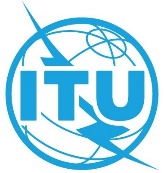 ПЛЕНАРНОЕ ЗАСЕДАНИЕДополнительный документ 24
к Документу 37-R17 сентября 2021 годаОригинал: английскийАдминистрации стран – членов Азиатско-Тихоокеанского сообщества электросвязиАдминистрации стран – членов Азиатско-Тихоокеанского сообщества электросвязиПРЕДЛАГАЕМОЕ ИЗМЕНЕНИЕ РЕЗОЛЮЦИИ 92ПРЕДЛАГАЕМОЕ ИЗМЕНЕНИЕ РЕЗОЛЮЦИИ 92Резюме:На основании рассмотрения хода стандартизации по связанным с IMT-2020 темам, в особенности в областях сетей, сигнализации и безопасности, предлагается пересмотреть Резолюцию 92 (Хаммамет, 2016 г.) ВАСЭ для совершенствования работы по стандартизации по темам, касающимся сетей после IMT-2020. Основные изменения: описание хода стандартизации по темам, связанным с IMT-2020; популяризация исследований по темам для сетей после IMT-2020; укрепление роли и ответственности ИК17 МСЭ-Т по аспектам безопасности сетей после IMT-2020; и другие изменения редакционного характера.На основании рассмотрения хода стандартизации по связанным с IMT-2020 темам, в особенности в областях сетей, сигнализации и безопасности, предлагается пересмотреть Резолюцию 92 (Хаммамет, 2016 г.) ВАСЭ для совершенствования работы по стандартизации по темам, касающимся сетей после IMT-2020. Основные изменения: описание хода стандартизации по темам, связанным с IMT-2020; популяризация исследований по темам для сетей после IMT-2020; укрепление роли и ответственности ИК17 МСЭ-Т по аспектам безопасности сетей после IMT-2020; и другие изменения редакционного характера.Для контактов:г-н Масанори Кондо (Mr Masanori Kondo)
Генеральный секретарь
Азиатско-Тихоокеанское 
сообщество электросвязиТел.:	+66 2 5730044
Факс:	+66 2 5737479
Эл. почта:	aptwtsa@apt.int